Školení Sophos Firewall v19 – Certified Administrator – ATC kurzŠkolící centrum COMGUARD Vám nyní nabízí oficiální certifikační školení na Sophos XG Firewall pro administrátory. Celý kurz je zakončen zkouškou a úspěšným absolventům je udělen certifikát výrobce.  Školení je určeno pro administrátory, kteří chtějí zvládat řešení každodenních úkonů na profesionální úrovni. V rámci kurzu získáte přehled o nastavení XG firewallu včetně nakonfigurování sítě, pravidel a zásady ověřování uživatelů. V rámci školení je kladen důraz na praktickou část, kdy součástí školení jsou předchystané laby. Celé školení probíhá v českém jazyce a je vedeno certifikovaným lektorem. Cena školení nezahrnuje ubytování. Těšíme se na Vaši účast!COMGUARD a.s.Skoleni@comguard.cz | www.comguard.cz | +420 513 035 400Datum:8. 3. – 10. 3. 2023 (3 dny)Cena školení:22 900,- CZK bez DPH / účastník *)Místo:COMGUARD Training Center, Sochorova 38, 616 00 Brno, Česká republika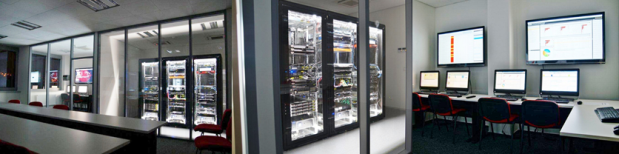 Náplň školení:Sophos XG Firewall v19 – Certified Administrator – ATC kurzMožnosti nasazení XG Firewallu, konfigurace, Network Protection – tvorba a správa firewall pravidelWeb Server Protection – konfigurace politik, publikace webových služebSite-to-Site konektivita – konfigurace VPN, připojení REDAutentizace – povolení a použití OTP, tvorba souvisejících politikWeb protection – konfigurace, aplikační filtry, kategorizaceMožnosti WiFi a vzdálený přístup – SSL a IPsec VPNSpráva a reporty                                                                                                                   (změna vyhrazena)Objednání:Termín pro zaslání závazné objednávky do: 22.02.2023Objednávky prosím posílejte na: skoleni@comguard.cz Storno poplatek za zrušení účasti po 22. 02. 2023 je 80% z ceny kurzu, před uvedeným datem není storno poplatek účtován.Lektoři:Radek Kugler - Security consultant, Sophos Certified Architect pro XG firewall a Central Endpoint & Server  *) Cena školení zahrnuje: Laboratoř s instalovanými systémy, certifikovaného česky hovořícího lektora, oběd a drobné občerstvení.*) Cena školení zahrnuje: Laboratoř s instalovanými systémy, certifikovaného česky hovořícího lektora, oběd a drobné občerstvení.